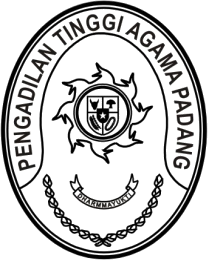 MAHKAMAH AGUNG REPUBLIK INDONESIADIREKTORAT JENDERAL BADAN PERADILAN AGAMAPENGADILAN TINGGI AGAMA PADANGJalan By Pass KM 24, Batipuh Panjang, Koto TangahKota Padang, Sumatera Barat 25171 www.pta-padang.go.id, admin@pta-padang.go.idNomor     	:	          /KPTA.W3-A/KP4.1.3/IX/2023	September 2023Sifat	: 	BiasaLampiran	:	1 (satu) berkasPerihal	:	Permohonan Izin Keluar NegeriYth.Sekretaris Mahkamah Agung RIdi JakartaAssalamu’alaikum Wr. Wb.Memperhatikan Surat Edaran Sekretaris Mahkamah Agung RI Nomor 13 Tahun 2019 perihal Pelaksanaan Cuti Bagi Hakim dan Aparatur di Lingkungan Mahkamah Agung dan Badan Peradilan Dibawahnya, dengan ini kami teruskan kepada Bapak Surat permohonan izin perjalanan keluar negeri diwilayah Pengadilan Tinggi Agama Padang untuk dapat diterbitkan izin perjalanan keluar negeri atas nama Sil Malayeni Agus, S.H., NIP. 197901192003122001 jabatan Kepala Subbagian Umum dan Keuangan Pengadilan Agama Padang.Sebagai bahan pertimbangan bersama ini kami lampirkan:Formulir Cuti ke luar negeri yang sudah di tandatangani Pemohon (Atasan Langsung adalah Ketua PTA Padang, sedangkan pejabat yang berwenang memberikan Izin Cuti adalah Sekretaris Mahkamah Agung RI);Surat Permohonan Izin ke luar negeri dari yang bersangkutan (Lampiran II KMA 163/KMA/SK/IX/2016);Surat Keterangan tidak pernah menggunakan cuti besar dalam 5 tahun terakhir dari Ketua Pengadilan Agama Padang (2017-2022), bagi yang akan melaksanakan ibadah haji;Surat Keterangan sisa cuti tahunan, cuti tahun berjalan yang telah digunakan, akan mengurangi jumlah hari pada cuti besar;Surat Keterangan jadwal kloter dari Kemenag atau Biro Perjalanan;  Surat Keterangan Visa perjalanan;	Demikianlah atas perkenaan Bapak diucapkan terima kasih.WassalamKetua,PelmizarTembusan:- Yth. Pelaksana Tugas Direktur Jenderal Badan Peradilan Agama Mahkamah Agung RI.